     В Отделе МВД России по Усть-Катавскому городскому округу возбуждено уголовное дело по факту мошенничестваВ дежурную часть Отдела МВД России по Усть-Катавскому городскому округу обратилась 65-летняя местная жительница. Потерпевшая пояснила, что на ее номер телефона оператора МТС поступил звонок, представились сотрудником  банка «Совкомбанк». Пояснила, что причиной  звонка является необходимость погашения долга по кредитной карте «Халва». Её слова не вызвали подозрения, потому что действительно есть кредитная карта банка «Халва» и  потерпевшей ежемесячно необходимо выплачивать сумму кредита указанную в договоре с банком                       ПАО «Совкомбанк». Сотрудник банка также  пояснила, что на карте «Халва» накопились бонусы и она должна будет соединить потерпевшую с представителем банка ПАО «Совкомбанк», попросила, что бы  не отключалась. Представитель банка ПАО «Совкомбанк», сказал что на карте накопились бонусы и что бы их активировать он на номер направит смс-сообщение в котором будет указан код, который  должны потвердеть, когда он перезвонит. Сразу после разговора на номер телефона пришло смс-сообщение. Тут  снова поступил телефонный звонок, и попросили назвать последние 6 цифр. Представитель пояснил, что направит ещё смс-уведомления с номерами  и так же должны  ему продиктовать последние 6 цифр. Вскоре направил второе смс-сообщение, и третье смс, каждый раз он перезванивал, а потерпевшая называла ему последние 6 цифр и так же он сказал, что перезвонит завтра, что бы активировать бонусы. Потом позвонила девушка, которая  представлялась сотрудником банка ПАО «Совкомбанк» и попросила сверить номер карты. Девушка  продиктовала номер карты, кроме последних четырёх цифр, эти цифры она попросила продиктовать. Эти цифры потерпевшая назвала. После чего девушка сказала, что свяжется завтра и попросила удалить все смс-сообщения которые приходили. На следующий день потерпевшая позвонила на номер горячей линии ПАО «Совкомбанк» и уточнила, почему вчера  звонили с вашего банка. Оператор пояснила, что звонков они не совершали, попросила продиктовать номер паспорта. Через какое-то время оператор сказала, что со счёта было два раза совершено снятие денежных средств первый раз в сумме 8923 рублей, и второй раз 5881 рублей, общая сумма снятия около 15000 рублей. По факту мошенничества следствием Отдела МВД России по Усть-Катавскому городскому округу возбуждено уголовное дело по признакам преступления, предусмотренного ст.158 Уголовного кодекса Российской Федерации ч.3 п.3 (мошенничество). Санкция данной части статьи предусматривает максимальное наказание в виде лишения свободы на срок до трех лет.Сотрудники полиции напоминают: в случае, если к вам обращаются неизвестные с тем или иным предложением, необходимо всегда перезванивать в организации, из которых вам звонили якобы специалисты, с целью проверки информации. Кроме того, не следует осуществлять денежные переводы неизвестным лицам.    Рекомендуем ознакомиться с информацией о том, как не стать жертвой мошенников и видах мошенничества, опубликованной в памятке, размещенной на сайте Главного управления МВД России по Челябинской области https://74.мвд.рф/профилактика-мошенничества.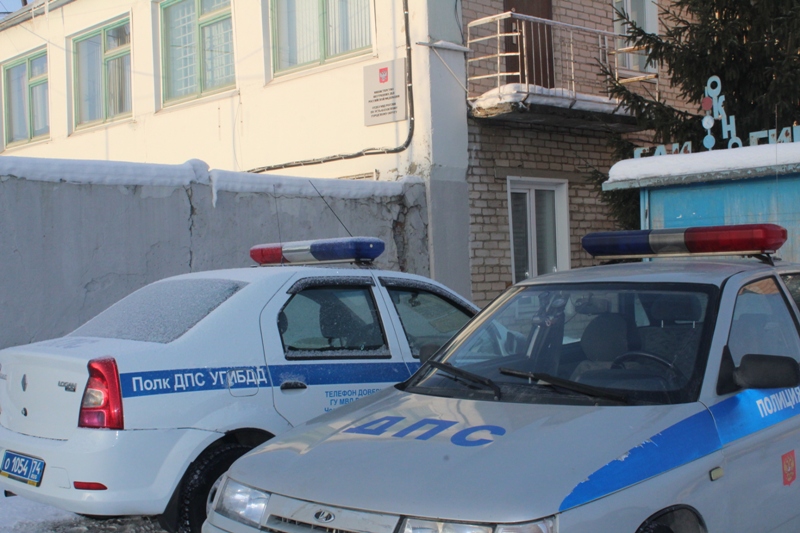 